Skills Impact Update 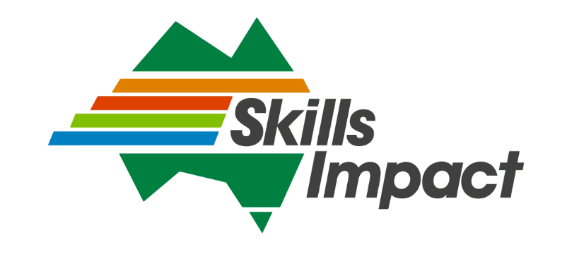 This report provides an update on the progress of various projects and activities to support Industry Reference Committees (IRCs) assigned to Skills Impact.Current ProjectsACM/ AHC/ AMP/ RGR - Equine Safety in Training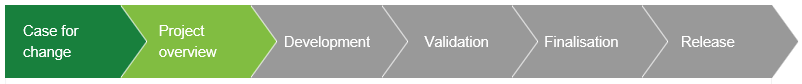 Current stage: Project OverviewDetails: This project will review occupational skills standards and units of competency to improve safety, quality and consistency in the delivery of equine training. It will impact the ACM Animal Care and Management; AHC Agriculture, Horticulture, and Conservation and Land Management; AMP Australian Meat Processing; and RGR Racing Training Packages.Click here for project scope, timeline, methodology, project team, Technical Advisory Committee detailsRGR - Greyhounds (animal welfare and racing integrity)Current stage: Project OverviewDetails: This project will review occupational skill standards and units of competency from the RGR Racing Training Package, ensuring that racing integrity and animal welfare skills and knowledge critical to the industry are reflected in training. Open consultation via the website is expected by Thursday February 16.Click here for project scope, timeline, methodology, project team, Technical Advisory Committee detailsFWP - Forest Harvesting OptimisationCurrent stage: Project OverviewDetails: This project will review and update occupational skills standards and units of competency, from the FWP Forest and Wood Products Training Package, in line with current forest harvesting optimisation processes and technologies.Click here for project scope, timeline, methodology, project team, Technical Advisory Committee detailsFDF - Retail BakingCurrent stage: Project OverviewDetails: This project will review and align existing retail baking units of competency, skills sets and qualifications from the FDF10 Food Processing Training Package, to industry defined occupational standards.Click here for project scope, timeline, methodology, project team, Technical Advisory Committee detailsACM - Veterinary NursingCurrent stage: Project OverviewDetails: This project will review relevant veterinary nursing units of competency and qualifications within the ACM10 Animal Care and Management Training Package, ensuring they reflect the current skill standards and needs of industry.Click here for project scope, timeline, methodology, project team, Technical Advisory Committee detailsOther ActivitiesIndustry Reference Committees (IRCs)The structure and membership of the following IRCs for five industry sectors has now been confirmed. These IRCs will have their inaugural meetings on the following dates:Forest Management and Harvesting IRC - 9 February 2017Timber and Wood Processing IRC - 10 February 2017Timber Building Solutions IRC - 14 February 2017Food, Beverage and Pharmaceutical - 15 February 2017Meat Industry IRC - 16 February 2017The structure and membership of the following IRCs are currently under review by the Australian Industry Skills Committee (AISC). Skills Impact has actively encouraged industry to provide feedback on the proposed structure and memberships of these IRCs.Agriculture, Horticulture and Conservation and Land Management sectors – the AISC is currently seeking further feedback on the proposed structure of the IRCs for these sectors.  Aquaculture and Wild Catch IRC - the AISC is calling for nominations for vacant positions on this committee.Pulp and Paper Manufacturing IRC - the AISC has just finished seeking feedback on the proposed structure for this committee.Animal Care and Management IRC - the AISC sought feedback on the structure of this committee during September - October 2016. It is expected by the end of February nominations will be called for.The structure and membership of the Racing IRC is yet to be reviewed.Work PlansSkills Impact has been working closely with IRCs to revisit four year work plans. Work plans are reviewed annually and will be available for broader industry consultation following the first round of IRC meetings.